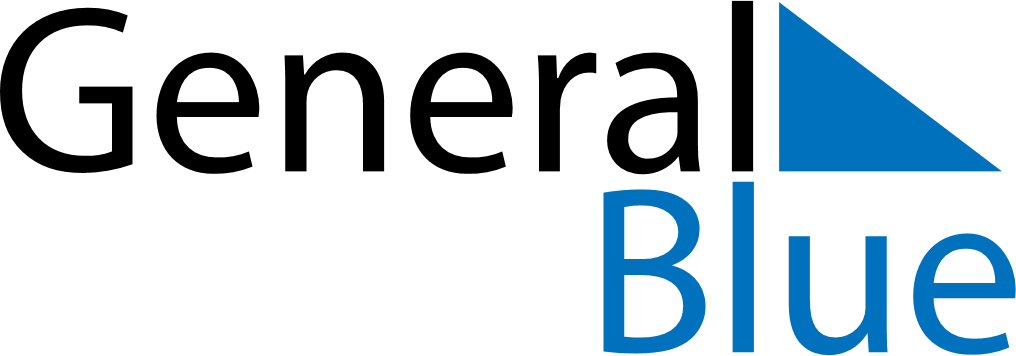 June 2024June 2024June 2024June 2024June 2024June 2024June 2024Bakri, Johor, MalaysiaBakri, Johor, MalaysiaBakri, Johor, MalaysiaBakri, Johor, MalaysiaBakri, Johor, MalaysiaBakri, Johor, MalaysiaBakri, Johor, MalaysiaSundayMondayMondayTuesdayWednesdayThursdayFridaySaturday1Sunrise: 7:00 AMSunset: 7:14 PMDaylight: 12 hours and 13 minutes.23345678Sunrise: 7:00 AMSunset: 7:14 PMDaylight: 12 hours and 13 minutes.Sunrise: 7:00 AMSunset: 7:14 PMDaylight: 12 hours and 13 minutes.Sunrise: 7:00 AMSunset: 7:14 PMDaylight: 12 hours and 13 minutes.Sunrise: 7:00 AMSunset: 7:14 PMDaylight: 12 hours and 13 minutes.Sunrise: 7:00 AMSunset: 7:14 PMDaylight: 12 hours and 14 minutes.Sunrise: 7:01 AMSunset: 7:15 PMDaylight: 12 hours and 14 minutes.Sunrise: 7:01 AMSunset: 7:15 PMDaylight: 12 hours and 14 minutes.Sunrise: 7:01 AMSunset: 7:15 PMDaylight: 12 hours and 14 minutes.910101112131415Sunrise: 7:01 AMSunset: 7:15 PMDaylight: 12 hours and 14 minutes.Sunrise: 7:01 AMSunset: 7:15 PMDaylight: 12 hours and 14 minutes.Sunrise: 7:01 AMSunset: 7:15 PMDaylight: 12 hours and 14 minutes.Sunrise: 7:01 AMSunset: 7:16 PMDaylight: 12 hours and 14 minutes.Sunrise: 7:02 AMSunset: 7:16 PMDaylight: 12 hours and 14 minutes.Sunrise: 7:02 AMSunset: 7:16 PMDaylight: 12 hours and 14 minutes.Sunrise: 7:02 AMSunset: 7:16 PMDaylight: 12 hours and 14 minutes.Sunrise: 7:02 AMSunset: 7:17 PMDaylight: 12 hours and 14 minutes.1617171819202122Sunrise: 7:02 AMSunset: 7:17 PMDaylight: 12 hours and 14 minutes.Sunrise: 7:03 AMSunset: 7:17 PMDaylight: 12 hours and 14 minutes.Sunrise: 7:03 AMSunset: 7:17 PMDaylight: 12 hours and 14 minutes.Sunrise: 7:03 AMSunset: 7:17 PMDaylight: 12 hours and 14 minutes.Sunrise: 7:03 AMSunset: 7:17 PMDaylight: 12 hours and 14 minutes.Sunrise: 7:03 AMSunset: 7:18 PMDaylight: 12 hours and 14 minutes.Sunrise: 7:04 AMSunset: 7:18 PMDaylight: 12 hours and 14 minutes.Sunrise: 7:04 AMSunset: 7:18 PMDaylight: 12 hours and 14 minutes.2324242526272829Sunrise: 7:04 AMSunset: 7:18 PMDaylight: 12 hours and 14 minutes.Sunrise: 7:04 AMSunset: 7:19 PMDaylight: 12 hours and 14 minutes.Sunrise: 7:04 AMSunset: 7:19 PMDaylight: 12 hours and 14 minutes.Sunrise: 7:04 AMSunset: 7:19 PMDaylight: 12 hours and 14 minutes.Sunrise: 7:05 AMSunset: 7:19 PMDaylight: 12 hours and 14 minutes.Sunrise: 7:05 AMSunset: 7:19 PMDaylight: 12 hours and 14 minutes.Sunrise: 7:05 AMSunset: 7:19 PMDaylight: 12 hours and 14 minutes.Sunrise: 7:05 AMSunset: 7:20 PMDaylight: 12 hours and 14 minutes.30Sunrise: 7:05 AMSunset: 7:20 PMDaylight: 12 hours and 14 minutes.